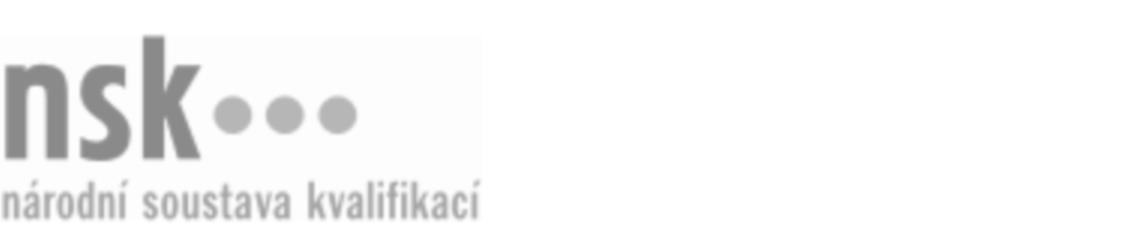 Kvalifikační standardKvalifikační standardKvalifikační standardKvalifikační standardKvalifikační standardKvalifikační standardKvalifikační standardKvalifikační standardManipulant/manipulantka interní logistiky v automobilovém průmyslu (kód: 23-083-E) Manipulant/manipulantka interní logistiky v automobilovém průmyslu (kód: 23-083-E) Manipulant/manipulantka interní logistiky v automobilovém průmyslu (kód: 23-083-E) Manipulant/manipulantka interní logistiky v automobilovém průmyslu (kód: 23-083-E) Manipulant/manipulantka interní logistiky v automobilovém průmyslu (kód: 23-083-E) Manipulant/manipulantka interní logistiky v automobilovém průmyslu (kód: 23-083-E) Manipulant/manipulantka interní logistiky v automobilovém průmyslu (kód: 23-083-E) Autorizující orgán:Ministerstvo průmyslu a obchoduMinisterstvo průmyslu a obchoduMinisterstvo průmyslu a obchoduMinisterstvo průmyslu a obchoduMinisterstvo průmyslu a obchoduMinisterstvo průmyslu a obchoduMinisterstvo průmyslu a obchoduMinisterstvo průmyslu a obchoduMinisterstvo průmyslu a obchoduMinisterstvo průmyslu a obchoduMinisterstvo průmyslu a obchoduMinisterstvo průmyslu a obchoduSkupina oborů:Strojírenství a strojírenská výroba (kód: 23)Strojírenství a strojírenská výroba (kód: 23)Strojírenství a strojírenská výroba (kód: 23)Strojírenství a strojírenská výroba (kód: 23)Strojírenství a strojírenská výroba (kód: 23)Strojírenství a strojírenská výroba (kód: 23)Týká se povolání:Manipulant interní logistiky v automobilovém průmysluManipulant interní logistiky v automobilovém průmysluManipulant interní logistiky v automobilovém průmysluManipulant interní logistiky v automobilovém průmysluManipulant interní logistiky v automobilovém průmysluManipulant interní logistiky v automobilovém průmysluManipulant interní logistiky v automobilovém průmysluManipulant interní logistiky v automobilovém průmysluManipulant interní logistiky v automobilovém průmysluManipulant interní logistiky v automobilovém průmysluManipulant interní logistiky v automobilovém průmysluManipulant interní logistiky v automobilovém průmysluKvalifikační úroveň NSK - EQF:222222Odborná způsobilostOdborná způsobilostOdborná způsobilostOdborná způsobilostOdborná způsobilostOdborná způsobilostOdborná způsobilostNázevNázevNázevNázevNázevÚroveňÚroveňPříjem, příprava a expedice výrobků, polotovarů, součástí a materiálu ve stanoveném balení v požadovaném čase a množstvíPříjem, příprava a expedice výrobků, polotovarů, součástí a materiálu ve stanoveném balení v požadovaném čase a množstvíPříjem, příprava a expedice výrobků, polotovarů, součástí a materiálu ve stanoveném balení v požadovaném čase a množstvíPříjem, příprava a expedice výrobků, polotovarů, součástí a materiálu ve stanoveném balení v požadovaném čase a množstvíPříjem, příprava a expedice výrobků, polotovarů, součástí a materiálu ve stanoveném balení v požadovaném čase a množství22Rozdělení a vkládání výrobků, polotovarů, součástí a materiálu do regálů a zásobníků, dle rozpisek a plánků, kontrola jejich úplnostiRozdělení a vkládání výrobků, polotovarů, součástí a materiálu do regálů a zásobníků, dle rozpisek a plánků, kontrola jejich úplnostiRozdělení a vkládání výrobků, polotovarů, součástí a materiálu do regálů a zásobníků, dle rozpisek a plánků, kontrola jejich úplnostiRozdělení a vkládání výrobků, polotovarů, součástí a materiálu do regálů a zásobníků, dle rozpisek a plánků, kontrola jejich úplnostiRozdělení a vkládání výrobků, polotovarů, součástí a materiálu do regálů a zásobníků, dle rozpisek a plánků, kontrola jejich úplnosti22Zabezpečení toku prázdných obalů, respektování pravidel nakládání s odpadyZabezpečení toku prázdných obalů, respektování pravidel nakládání s odpadyZabezpečení toku prázdných obalů, respektování pravidel nakládání s odpadyZabezpečení toku prázdných obalů, respektování pravidel nakládání s odpadyZabezpečení toku prázdných obalů, respektování pravidel nakládání s odpady22Provádění základní evidence stavu zásob v rámci interního toku materiáluProvádění základní evidence stavu zásob v rámci interního toku materiáluProvádění základní evidence stavu zásob v rámci interního toku materiáluProvádění základní evidence stavu zásob v rámci interního toku materiáluProvádění základní evidence stavu zásob v rámci interního toku materiálu22Manipulant/manipulantka interní logistiky v automobilovém průmyslu,  28.03.2024 23:26:39Manipulant/manipulantka interní logistiky v automobilovém průmyslu,  28.03.2024 23:26:39Manipulant/manipulantka interní logistiky v automobilovém průmyslu,  28.03.2024 23:26:39Manipulant/manipulantka interní logistiky v automobilovém průmyslu,  28.03.2024 23:26:39Strana 1 z 2Strana 1 z 2Kvalifikační standardKvalifikační standardKvalifikační standardKvalifikační standardKvalifikační standardKvalifikační standardKvalifikační standardKvalifikační standardPlatnost standarduPlatnost standarduPlatnost standarduPlatnost standarduPlatnost standarduPlatnost standarduPlatnost standarduStandard je platný od: 21.10.2022Standard je platný od: 21.10.2022Standard je platný od: 21.10.2022Standard je platný od: 21.10.2022Standard je platný od: 21.10.2022Standard je platný od: 21.10.2022Standard je platný od: 21.10.2022Manipulant/manipulantka interní logistiky v automobilovém průmyslu,  28.03.2024 23:26:39Manipulant/manipulantka interní logistiky v automobilovém průmyslu,  28.03.2024 23:26:39Manipulant/manipulantka interní logistiky v automobilovém průmyslu,  28.03.2024 23:26:39Manipulant/manipulantka interní logistiky v automobilovém průmyslu,  28.03.2024 23:26:39Strana 2 z 2Strana 2 z 2